Lampiran 1. Form Pra ProposalDilengkapi dengan ringkas dan jelas – tidak lebih dari 5 halaman. Serahkan pada Sekretariat Departemen sesuai minat. 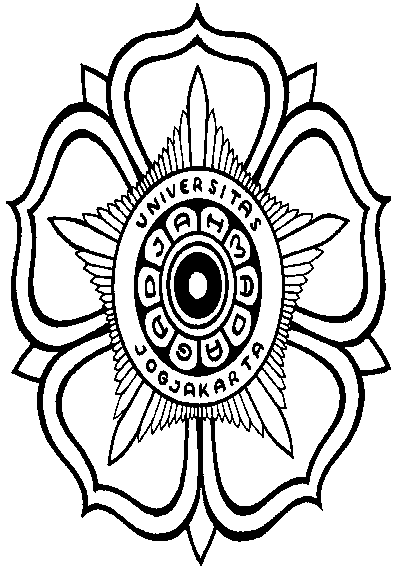 FORMULIRNo. DokumenKT-S1-23-SKR-001FORMULIRBerlaku SejakFebruari 2023PRA-PROPOSAL PENELITIAN SKRIPSIRevisi01PRA-PROPOSAL PENELITIAN SKRIPSIHalaman1  dari  xxNAMANAMANAMANAMANAMANAMANAMANAMA::NIMNIMNIMNIMNIMNIMNIMNIM::Usulan Dosen PembimbingUsulan Dosen PembimbingUsulan Dosen PembimbingUsulan Dosen PembimbingUsulan Dosen PembimbingUsulan Dosen PembimbingUsulan Dosen PembimbingUsulan Dosen Pembimbing::Harus sudah dikomunikasikan dan disetujui oleh calon DPSHarus sudah dikomunikasikan dan disetujui oleh calon DPSJUDUL PENELITIANJUDUL PENELITIANJUDUL PENELITIAN::Menggambarkan isi penelitian dan maksimal terdiri dari 20 kata.Menggambarkan isi penelitian dan maksimal terdiri dari 20 kata.Menggambarkan isi penelitian dan maksimal terdiri dari 20 kata.Menggambarkan isi penelitian dan maksimal terdiri dari 20 kata.Menggambarkan isi penelitian dan maksimal terdiri dari 20 kata.Menggambarkan isi penelitian dan maksimal terdiri dari 20 kata.Menggambarkan isi penelitian dan maksimal terdiri dari 20 kata.LATAR BELAKANGLATAR BELAKANGLATAR BELAKANG::Berisi poin-poin penting yang memuat fenomena, urgensi penelitian, dan gap penelitian yang akan dilakukan berdasar data/informasi pendukung dan pustaka/publikasi/laporan penelitian yang telah dilakukan sebelumnya.Berisi poin-poin penting yang memuat fenomena, urgensi penelitian, dan gap penelitian yang akan dilakukan berdasar data/informasi pendukung dan pustaka/publikasi/laporan penelitian yang telah dilakukan sebelumnya.Berisi poin-poin penting yang memuat fenomena, urgensi penelitian, dan gap penelitian yang akan dilakukan berdasar data/informasi pendukung dan pustaka/publikasi/laporan penelitian yang telah dilakukan sebelumnya.Berisi poin-poin penting yang memuat fenomena, urgensi penelitian, dan gap penelitian yang akan dilakukan berdasar data/informasi pendukung dan pustaka/publikasi/laporan penelitian yang telah dilakukan sebelumnya.Berisi poin-poin penting yang memuat fenomena, urgensi penelitian, dan gap penelitian yang akan dilakukan berdasar data/informasi pendukung dan pustaka/publikasi/laporan penelitian yang telah dilakukan sebelumnya.Berisi poin-poin penting yang memuat fenomena, urgensi penelitian, dan gap penelitian yang akan dilakukan berdasar data/informasi pendukung dan pustaka/publikasi/laporan penelitian yang telah dilakukan sebelumnya.Berisi poin-poin penting yang memuat fenomena, urgensi penelitian, dan gap penelitian yang akan dilakukan berdasar data/informasi pendukung dan pustaka/publikasi/laporan penelitian yang telah dilakukan sebelumnya.PERTANYAAN PENELITIANPERTANYAAN PENELITIANPERTANYAAN PENELITIANPERTANYAAN PENELITIANPERTANYAAN PENELITIANPERTANYAAN PENELITIANPERTANYAAN PENELITIANPERTANYAAN PENELITIANPERTANYAAN PENELITIAN::Berisi poin ringkas dan jelas yang mampu menunjukkan masalah/gap antara kondisi aktual dan kondisi ideal yang akan dijawab dalam penelitian ini. Bagian ini juga digunakan untuk menunjukkan pembatasan cakupan penelitian. TUJUAN PENELITIANTUJUAN PENELITIANTUJUAN PENELITIANTUJUAN PENELITIANTUJUAN PENELITIANTUJUAN PENELITIAN:::Bagian ini dirumuskan menjadi tujuan umum dan tujuan spefisik. Usahakan untuk tidak menggunakan kata “mengetahui” dalam perumusan tujuan. Disarankan untuk menggunakan kata kerja yang relevan dan tepat yang dapat menggambarkan hasil akhir penelitian. Bagian ini dirumuskan menjadi tujuan umum dan tujuan spefisik. Usahakan untuk tidak menggunakan kata “mengetahui” dalam perumusan tujuan. Disarankan untuk menggunakan kata kerja yang relevan dan tepat yang dapat menggambarkan hasil akhir penelitian. Bagian ini dirumuskan menjadi tujuan umum dan tujuan spefisik. Usahakan untuk tidak menggunakan kata “mengetahui” dalam perumusan tujuan. Disarankan untuk menggunakan kata kerja yang relevan dan tepat yang dapat menggambarkan hasil akhir penelitian. METODE PENELITIANMETODE PENELITIANMETODE PENELITIANMETODE PENELITIAN:::Bagian ini berisi deskripsi/poin-poin terstruktur dan sistematis yang meliputi rencana waktu pelaksanaan dan lokasi penelitian, alat dan bahan, teknik pengumpulan data, serta teknik analisis data. Sebaiknya dilengkapi dengan diagram alir (flowchart) penelitian untuk lebih memudahkan dalam mendeskripsikan prosedur penelitan, data yang diperlukan dan keluaran penelitian. Lengkapi juga bagian ini dengan jadwal rencana kegiatan/pelaksanaan penelitian dengan durasi maksimal selama 6 bulan. Bagian ini berisi deskripsi/poin-poin terstruktur dan sistematis yang meliputi rencana waktu pelaksanaan dan lokasi penelitian, alat dan bahan, teknik pengumpulan data, serta teknik analisis data. Sebaiknya dilengkapi dengan diagram alir (flowchart) penelitian untuk lebih memudahkan dalam mendeskripsikan prosedur penelitan, data yang diperlukan dan keluaran penelitian. Lengkapi juga bagian ini dengan jadwal rencana kegiatan/pelaksanaan penelitian dengan durasi maksimal selama 6 bulan. Bagian ini berisi deskripsi/poin-poin terstruktur dan sistematis yang meliputi rencana waktu pelaksanaan dan lokasi penelitian, alat dan bahan, teknik pengumpulan data, serta teknik analisis data. Sebaiknya dilengkapi dengan diagram alir (flowchart) penelitian untuk lebih memudahkan dalam mendeskripsikan prosedur penelitan, data yang diperlukan dan keluaran penelitian. Lengkapi juga bagian ini dengan jadwal rencana kegiatan/pelaksanaan penelitian dengan durasi maksimal selama 6 bulan. Bagian ini berisi deskripsi/poin-poin terstruktur dan sistematis yang meliputi rencana waktu pelaksanaan dan lokasi penelitian, alat dan bahan, teknik pengumpulan data, serta teknik analisis data. Sebaiknya dilengkapi dengan diagram alir (flowchart) penelitian untuk lebih memudahkan dalam mendeskripsikan prosedur penelitan, data yang diperlukan dan keluaran penelitian. Lengkapi juga bagian ini dengan jadwal rencana kegiatan/pelaksanaan penelitian dengan durasi maksimal selama 6 bulan. Bagian ini berisi deskripsi/poin-poin terstruktur dan sistematis yang meliputi rencana waktu pelaksanaan dan lokasi penelitian, alat dan bahan, teknik pengumpulan data, serta teknik analisis data. Sebaiknya dilengkapi dengan diagram alir (flowchart) penelitian untuk lebih memudahkan dalam mendeskripsikan prosedur penelitan, data yang diperlukan dan keluaran penelitian. Lengkapi juga bagian ini dengan jadwal rencana kegiatan/pelaksanaan penelitian dengan durasi maksimal selama 6 bulan. DAFTAR ACUAN:Pilihlah daftar referensi yang relevan dan berasal dari sumber yang dapat diverifikasi seperti jurnal ilmiah terkini maupun buku teks. Pilihlah daftar referensi yang relevan dan berasal dari sumber yang dapat diverifikasi seperti jurnal ilmiah terkini maupun buku teks. Pilihlah daftar referensi yang relevan dan berasal dari sumber yang dapat diverifikasi seperti jurnal ilmiah terkini maupun buku teks. Pilihlah daftar referensi yang relevan dan berasal dari sumber yang dapat diverifikasi seperti jurnal ilmiah terkini maupun buku teks. Pilihlah daftar referensi yang relevan dan berasal dari sumber yang dapat diverifikasi seperti jurnal ilmiah terkini maupun buku teks. Pilihlah daftar referensi yang relevan dan berasal dari sumber yang dapat diverifikasi seperti jurnal ilmiah terkini maupun buku teks. Pilihlah daftar referensi yang relevan dan berasal dari sumber yang dapat diverifikasi seperti jurnal ilmiah terkini maupun buku teks. Pilihlah daftar referensi yang relevan dan berasal dari sumber yang dapat diverifikasi seperti jurnal ilmiah terkini maupun buku teks. Pilihlah daftar referensi yang relevan dan berasal dari sumber yang dapat diverifikasi seperti jurnal ilmiah terkini maupun buku teks. Pilihlah daftar referensi yang relevan dan berasal dari sumber yang dapat diverifikasi seperti jurnal ilmiah terkini maupun buku teks. 